Universität Passau	      Professur für Historische Bildung und Public HistoryPraktikum/Begleitseminar:      Seminarleitung:      Schule:      Betreuungslehrkraft:      Praktikum:   PraktikumPraktikumsportfolioVerfasser/in:      Matrikel-Nr.:      Fachsemester:      Studienbeginn:      Anschrift mit Telefonnummer:      E-Mail-Adresse:      Studiengang: 	Lehramt:      
Unterrichtsfach: 	     
Didaktikfächer: 	     
Studienbeginn:	     	Bachelor of Education / Bachelor Realschule 
Fächerkombination:       
Studienbeginn:      	Master of Education 
Fächerkombination:       
Studienbeginn:      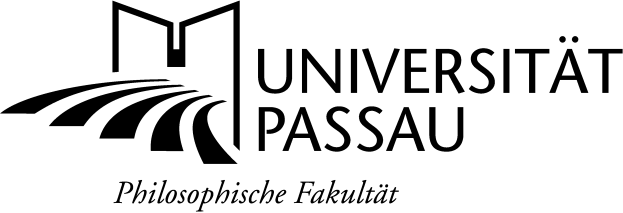 Professur für Historische Bildungund Public HistoryUniversität PassauPraktikumTeilbereich: Begleitseminar und PraktikumsportfolioStudierende(r):      	Matrikel-Nr.      Lehramt:	Grundschule 	Hauptschule 	Realschule 	Gymnasium Fächergruppe:      Unterrichtsfach:      Praktikumslehrkraft:      Schule/Ort:      Jahrgangsstufe(n):      Das Praktikum wurde in der Zeit vom 
                abgelegt.Die Begleitakte ist nach Abschluss des Praktikums mit allen Anlagen der/dem Fachdozentin/ Fachdozenten vorzulegen. Hier wird die erfolgreiche Teilnahme am Begleitseminar zum Studienbegleitenden fachdidaktischen Praktikum, inkl. erfolgreicher Ausarbeitung des Praktikumsportfolios, bestätigt.Datum: ________________	Unterschrift: ________________________________________								BetreuungskraftDas Studienbegleitende fachdidaktische Praktikum gilt nur als bestanden, wenn diese Bestätigung über das Begleitseminar und die Bestätigung der Schule über das dort erfolgreich abgeleistete Praktikum im Prüfungsamt vorgelegt wird!